Российская ФедерацияРостовская областьмуниципальное образование«Лопанское сельское поселение»Администрация Лопанского сельского поселенияПОСТАНОВЛЕНИЕ                               28  ноября  2022 г.	 			№120		                    	с.Лопанка Об утверждении мест, на которые запрещено возвращать животных без владельцев, и перечня лиц, уполномоченных на принятие решений о возврате животных без владельцев на прежние места обитания на территории Лопанского сельского поселения Целинского района Ростовской области»В соответствии с Федеральным законом от 6 октября 2003 № 131-ФЗ «Об общих принципах организации местного самоуправления в Российской Федерации», Федеральным законом от 14 июля 2022 № 269-ФЗ «О внесении изменений в Федеральный закон «Об ответственном обращении с животными и о внесении изменений в отдельные законодательные акты Российской Федерации», Администрация Лопанского сельского поселенияПОСТАНОВЛЯЕТ:1. Утвердить места, на которые запрещено возвращать животных без владельцев на территории Лопанского сельского поселения Целинского района Ростовской области» согласно приложению № 1 к настоящему постановлению.2. Утвердить перечень лиц, уполномоченных на принятие решений о возврате животных без владельцев на прежние места их обитания на территории Лопанского сельского поселения Целинского района Ростовской области» согласно приложению № 2 к настоящему постановлению.3. Обеспечить размещение настоящего постановления на официальном сайте администрации Лопанского сельского поселения в сети Интернет.4. Контроль исполнения настоящего постановления оставляю за собой.5. Постановление вступает в силу с момента его подписания.Глава Администрации Лопанскогосельского поселения                                                               	М.В.КачароваПриложение № 1 к постановлению                           от « 28  » ноября 2022 №120Места, на которые запрещено возвращать животных без владельцев на территории Лопанского сельского поселения  Целинского района Ростовской области- Детские игровые и спортивные площадки.- Территории парков, скверов, места массового отдыха.- Территории, прилегающие к многоквартирным домам территории, прилегающие к многоквартирным домам, с расположенными на них объектами, предназначенными для обслуживания и эксплуатации таких домов, и элементами благоустройства этих территорий, в том числе парковками (парковочными местами), тротуарами и автомобильными дорогами, включая автомобильные дороги, образующие проезды к территориям, прилегающим к многоквартирным домам.- Территории детских, образовательных и лечебных учреждений.- Территории, прилегающие к объектам культуры и искусства.- Территории, прилегающие к организациям общественного питания, магазинам.- Территории, прилегающие к учреждениям, с высокой посещаемостью.- Площадки танцевальные, для отдыха и досуга, проведения массовых мероприятий, размещения средств информации.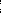 - Места, предназначенные для выгула домашних животных.- Кладбища и мемориальные зоны.- Другие территории, которыми беспрепятственно пользуется неограниченный крут лиц.- Территории розничных рынков.Приложение № 2 к постановлению  от « 28  » ноября 2022 №120Перечень лиц, уполномоченных на принятие решений о возврате животных без владельцев на прежние места их обитания на территории Лопанского сельского поселения Целинского района Ростовской области-  Глава Администрации Лопанского сельского поселения Целинского  района Ростовской области.